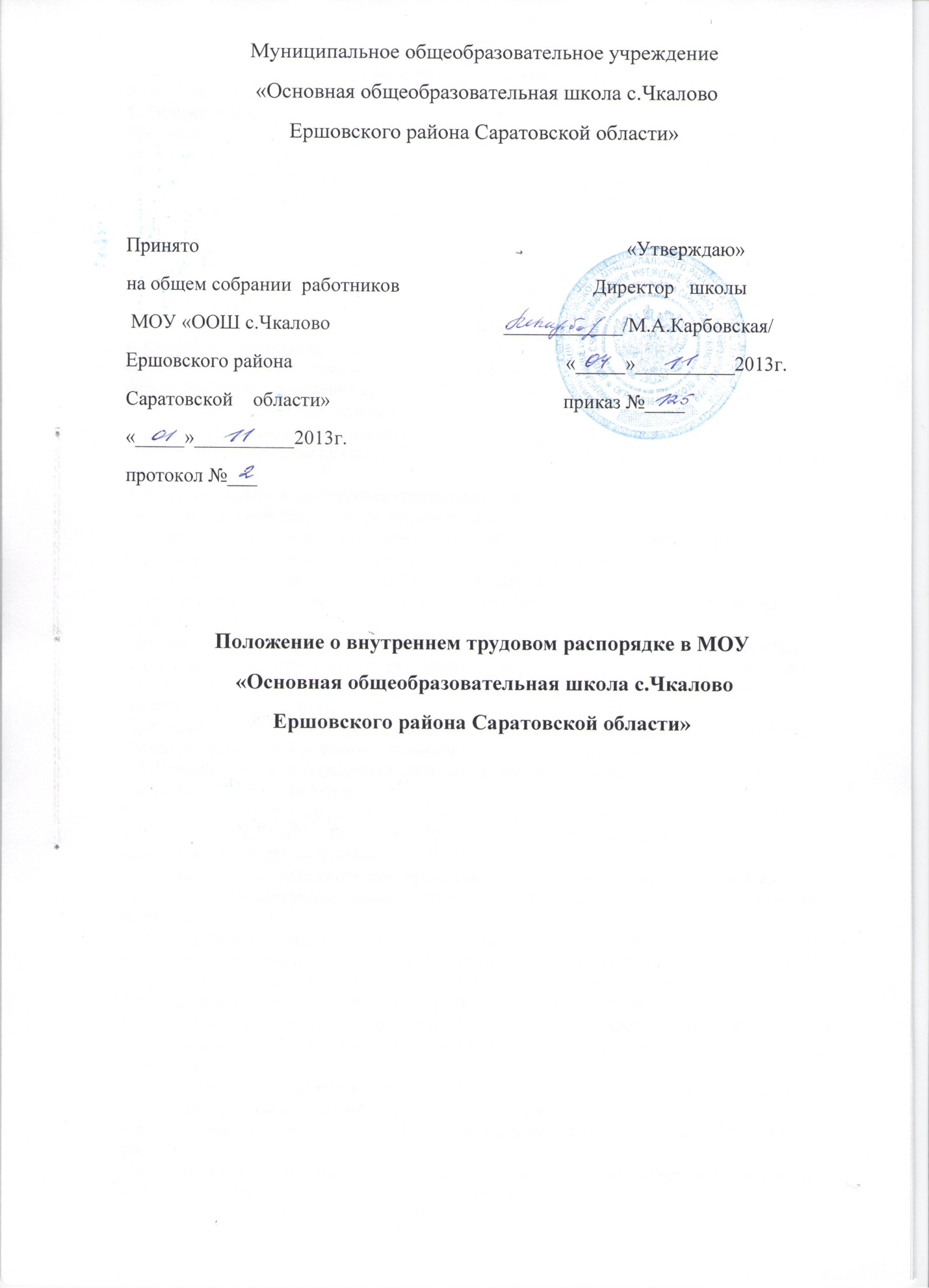 На основании ст. 100 Трудового кодекса РФ от 30.12.2001 № 197-ФЗ, ч.7 ст.47Федерального закона «Об образовании в РФ», письма Минобрнауки России от 01.04.2013№ ИР-170/17 «О Федеральном законе «Об образовании в РФ»1. Общие положенияНастоящие правила внутреннего трудового распорядка устанавливают локальные правилатрудовых отношений в школе.2. Порядок приёма, перевода и увольнения работников2.1. Работники школы реализуют своё право на труд путём заключения трудовогодоговора. Сторонами трудового договора являются работник и Школа как юридическоелицо - работодатель, представленная директором Школы.2.2. Трудовой договор заключается в письменной форме в двух экземплярах, каждый изкоторых подписывается сторонами, один экземпляр передается работнику, другойхранится в Школе.2.3. Срок действия трудового договора определяется соглашением сторон. Срок действиятрудового договора может быть неопределенным (постоянная работа), либоопределенным на срок не более 5 лет (срочный трудовой договор). При этом Школа невправе требовать заключения срочного трудового договора на определенный срок, еслиработа носит постоянный характер.2.4. По соглашению сторон при заключении трудового договора может быть установлениспытательный срок, но не свыше 3 месяцев, а для заместителей директора - не свыше 6 месяцев.2.5. При заключении трудового договора работник предъявляет:· паспорт или иной документ, удостоверяющий личность;· трудовую книжку, за исключением случаев, когда трудовой договор заключаетсявпервые или работник поступает на работу на условиях совместительства;· страховое свидетельство государственного пенсионного страхования;документы воинского учета - для военнообязанных и лиц, подлежащих призыву навоенную службу;· документы об образовании, о квалификации, или наличии специальных знаний - припоступлении на работу, требующую специальных знаний или специальной подготовки;· медицинское заключение об отсутствии противопоказаний по состоянию здоровья дляработы в детском учреждении.При заключении трудового договора впервые трудовая книжка и страховое свидетельствогосударственного пенсионного страхования оформляются Школой.2.6. Приём на работу оформляется приказом, который объявляется работнику подрасписку в трехдневный срок.2.7. При приёме работника на работу или переводе его в установленном порядке надругую работу администрация школы обязана под расписку работника:а) ознакомить с уставом школы и коллективным договором;б) ознакомить его с действующими правилами внутреннего трудового распорядка,локальными нормативными актами, определяющими конкретные трудовые обязанностиработника;в) проинструктировать по охране труда и технике безопасности, производственнойсанитарии и гигиене, противопожарной безопасности и организации охраны жизни издоровья детей. Инструктаж оформляется в журнале установленного образца.Работник обязан знать свои трудовые права и обязанности. Работник не несетответственности за невыполнение требований нормативно-правовых актов, с которыми небыл ознакомлен, либо не мог ознакомиться при надлежащей с его стороныдобросовестности.2.8. В соответствии с приказом о приеме на работу администрация школы обязана внедельный срок сделать запись в трудовой книжке работника.На работающих по совместительству трудовые книжки ведутся по основному местуработы.С каждой записью, вносимой на основании приказа в трудовую книжку, администрацияобязана ознакомить ее владельца под расписку в личной карточке.2.9. На каждого работника школы ведется личное дело, состоящее из заверенной копииприказа о приеме на работу, копии документа об образовании и (или) профессиональнойподготовке, медицинского заключения об отсутствии противопоказаний к данной работе,аттестационного листа. Здесь же хранится один экземпляр письменного трудовогодоговора.Личное дело работника хранится в образовательном учреждении, в том числе и послеувольнения, до достижения им возраста 75 лет.О приеме работника в образовательное учреждение делается запись в Книге учета личногосостава.2.10. Перевод работника на другую постоянную работу осуществляется с его письменногосогласия.Без согласия работника допускается временный перевод в исключительных случаях всвязи с простоем, необходимостью замещения другого отсутствующего работника и придругих исключительных обстоятельствах. Временный перевод без согласия работникадопускается при условии, если это необходимо для предотвращения опасности жизни издоровью обучающихся, и является обязательным для работника.2.11. Работник имеет право расторгнуть трудовой договор в одностороннем порядке,предупредив об этом администрацию письменно за две недели. По истечении срокапредупреждения работник вправе прекратить работу. По договоренности междуработником и администрацией трудовой договор может быть расторгнут и до истечениясрока предупреждения об увольнении.Прекращение (расторжение) трудового договора по другим причинам может иметь местотолько по основаниям и с соблюдением порядка и процедур, предусмотренным Трудовымкодексом Российской Федерации.2.12. Днем увольнения считается последний день работы.В день увольнения администрация школы обязана выдать работнику его трудовуюкнижку с внесенной в нее и заверенной печатью школы записью об увольнении, а такжепроизвести с ним окончательный расчёт. Записи о причинах увольнения в трудовуюкнижку должны производиться в точном соответствии с формулировками Трудовогокодекса Российской Федерации со ссылкой на соответствующую статью и пункт.3. Основные права и обязанности работников3.1. Работник школы имеет права и несет обязанности, предусмотренные условиямитрудового договора, а также все иные права и обязанности, предусмотренные статьей 21Трудового кодекса Российской Федерации и, для соответствующих категорий работников,другими статьями Трудового кодекса.3.2. Работник школы имеет право на:3.2.1. Предоставление ему работы, обусловленной трудовым договором;3.2.2. Рабочее место, соответствующее условиям, предусмотренным государственнымистандартами организации и безопасности труда и коллективным договором;3.2.3. Своевременную и в полном объеме выплату заработной платы;3.2.4. Отдых установленной продолжительности;3.2.5. Полную и достоверную информацию об условиях труда и требованиях охраны трудана рабочем месте;3.2.6. Профессиональную подготовку, переподготовку и повышение квалификации вустановленном порядке;3.2.7. Объединение, включая право на создание профсоюзов;3.2.8. Участие в управлении школой в формах, предусмотренных трудовымзаконодательством и Уставом школы;3.2.9. Защиту своих трудовых прав и законных интересов всеми, не запрещеннымизаконом способами;3.2.10. Возмещение вреда, причиненного в связи с исполнением трудовых обязанностей;3.2.11. Обязательное социальное страхование в порядке и случаях, предусмотренныхзаконодательством.3.3. Работник школы обязан:3.3.1. Добросовестно выполнять обязанности, возложенные на него трудовым договором,законодательством о труде, ФЗ "Об образовании в РФ", Уставом школы, правиламивнутреннего трудового распорядка;3.3.2. Соблюдать трудовую дисциплину, работать честно, своевременно и точноисполнять распоряжения руководителя, использовать рабочее время дляпроизводительного труда;3.3.3. Воздерживаться от действий, мешающих другим работникам выполнять ихтрудовые обязанности;3.3.4. Принимать активные меры по устранению причин и условий, нарушающихнормальную деятельность Школы;3.3.5. Содержать свое рабочее оборудование и приспособления в исправном состоянии,поддерживать чистоту на рабочем месте;3.3.6. Соблюдать установленный порядок хранения материальных ценностей идокументов;3.3.7. Эффективно использовать учебное оборудование, экономно и рациональнорасходовать сырье, энергию, топливо и другие материальные ресурсы;3.3.8. Соблюдать законные права и свободы обучающихся и воспитанников;3.3.9. Соблюдать требования техники безопасности и охраны труда, производственнойсанитарии, гигиены, противопожарной безопасности, предусмотренныесоответствующими правилами и инструкциями, пользоваться необходимыми средствамииндивидуальной защиты;3.3.10. Быть всегда вежливыми, внимательными к детям, родителям учащихся и членамколлектива, не унижать их честь и достоинство, знать и уважать права участниковобразовательного процесса, требовать исполнения обязанностей;3.3.11. Систематически повышать свой теоретический и культурный уровень, профессиональную квалификацию;3.3.12. Быть примером достойного поведения на работе, в быту и в общественных местах;3.3.13. Проходить в установленные сроки периодические медицинские осмотры всоответствии с Инструкцией о проведении медицинских осмотров, своевременно делатьнеобходимые прививки.3.4. Педагогические работники школы несут ответственность за жизнь и здоровье детей.Они обязаны во время образовательного процесса, при проведении внеклассных ивнешкольных мероприятий, организуемых школой принимать все разумные меры дляпредотвращения травматизма и несчастных случаев с обучающимися и другимиработниками школы; при травмах и несчастных случаях оказывать посильную помощьпострадавшим; о всех травмах и несчастных случаях незамедлительно сообщатьадминистрации Школы.3.5. Круг конкретных трудовых обязанностей (работ) педагогических работников,вспомогательного и обслуживающего персонала школы определяется их должностнымиинструкциями, соответствующими локальными правовыми актами и иными правовымиактами.4. Основные права и обязанности администрации школы4.1. Администрация Школы в лице директора и/или уполномоченных им должностных лиц имеет право:4.1.1. Заключать, изменять и расторгать трудовые договоры с работниками в порядке и наусловиях, установленных Трудовым кодексом Российской Федерации и инымифедеральными законами;4.1.2. Поощрять работников за добросовестный эффективный труд;4.1.3. Требовать от работников исполнения ими трудовых обязанностей и бережногоотношения к имуществу школы, соблюдения настоящих Правил внутреннего трудовогораспорядка, иных локальных нормативных актов школы;4.1.4. Привлекать работников к дисциплинарной и материальной ответственности вустановленном порядке;4.1.5. Принимать локальные нормативные акты и индивидуальные акты Школы в порядке,установленном Уставом школы.4.2. Администрация школы обязана:4.2.1. Соблюдать условия трудового договора, локальные нормативные акты, условияколлективного договора и права работников;4.2.2. Предоставлять работникам работу в соответствии с трудовым договором;4.2.3. Обеспечивать безопасность труда и условия, отвечающие требованиям охраны игигиены труда;4.2.4. Контролировать соблюдение работниками школы обязанностей, возложенных наних Уставом школы, настоящими правилам и, должностными инструкциями;4.2.5. Своевременно и в полном размере оплачивать труд работников;4.2.6. Организовывать нормальные условия труда работников Школы в соответствии с ихспециальностью и квалификацией: закрепить за каждым из них определенное местоработы, обеспечить исправное состояние оборудования, здоровые и безопасные условиятруда;4.2.7. Обеспечивать работников документацией, оборудованием, инструментами и инымисредствами, необходимыми для исполнения ими трудовых обязанностей;4.2.8. Осуществлять организаторскую работу, направленную на укрепление дисциплины,устранение потерь рабочего времени, рациональное использование трудовых ресурсов,формирование стабильных трудовых коллективов, создание благоприятных условийработы Школы;4.2.9. Своевременно применять меры воздействия к нарушителям трудовой дисциплины,учитывая при этом мнение трудового коллектива;4.2.10. Совершенствовать учебно-воспитательный процесс. Создавать условия длявнедрения научной организации труда, осуществлять мероприятия по повышениюкачества работы, культуры труда; организовывать изучение, распространение и внедрениепередового опыта работников данного и других трудовых коллективов школ;4.2.11. Обеспечивать систематическое повышение работниками Школы теоретическогоуровня и деловой квалификации; проводить в установленные сроки аттестациюпедагогических работников, создавать условия для совмещения работы с обучением вобразовательных учреждениях;4.2.12. Принимать меры к своевременному обеспечению Школы необходимымоборудованием, учебными пособиями, хозяйственным инвентарем;4.2.13. Создавать условия, обеспечивающие охрану жизни и здоровья учащихся иработников Школы, контролировать знание и соблюдение учащимися и работниками всехтребований инструкций и правил по технике безопасности, производственной санитарии игигиене, пожарной безопасности;4.2.14. Обеспечивать сохранность имущества Школы, сотрудников и обучающихся;4.2.15. Организовывать горячее питание обучающихся и сотрудников школы;4.2.16. Создавать трудовому коллективу необходимые условия для выполнения им своихполномочий. Способствовать созданию в трудовом коллективе деловой, творческойобстановки, поддерживать инициативу и активность работников, обеспечивать их участиев управлении школой, своевременно рассматривать заявления работников и сообщать имо принятых мерах.4.3. Администрация Школы принимает все необходимые меры по обеспечениюбезопасности для жизни и здоровья обучающихся во время образовательного процесса иучастия в мероприятиях, организуемых Школой, обо всех случаях травматизма ипроисшествиях незамедлительно сообщает в управление образования.5. Рабочее время и его использование5.1. Режим работы школы определяется уставом, коллективным договором иобеспечивается соответствующими приказами (распоряжениями) директора школы.В школе установлена пятидневная рабочая неделя с двумя выходными днями для работников дошкольной группы и шестидневная рабочая неделя с одним  выходным днём для работников, обеспечивающих образовательный процесс для учащихся 1-9 классов.5.2. График работы школьной библиотеки определяется директором школы и должен бытьудобным для обучающихся.5.3. Рабочее время педагогических работников определяется учебным расписанием иобязанностями, возлагаемыми на них Уставом школы, настоящими правилами,должностной инструкцией, планами учебно-воспитательной работы Школы.Часы, свободные от уроков, дежурств, участия во внеурочных мероприятиях,предусмотренных планами Школы, заседаний педагогического совета, родительскихсобраний учитель вправе использовать по своему усмотрению.Заработная плата педагогическому работнику устанавливается исходя из затрат рабочеговремени в астрономических часах. В рабочее время при этом включаются короткиеперерывы (перемены). Продолжительность урока 45 минут устанавливается только дляобучающихся, пересчета количества занятий в астрономические часы не производится нив течение учебного года, ни в каникулярный период.5.4. Рабочий день учителя начинается за 15 минут до начала его уроков. Урок начинаетсясо звонком, извещающим о его начале, прекращается с сигналом (звонком), извещающимоб его окончании. После начала урока и до его окончания учитель и учащиеся должнынаходиться в учебном помещении. Учитель не имеет права оставлять учащихся безнадзора в период учебных занятий, а в случаях, установленных приказом директораШколы, и в перерывах между занятиями.5.5 Установленный на начало учебного года объём учебной нагрузки не может бытьуменьшен в течение учебного года (за исключением случаев сокращения количестваклассов, групп, переводе части классов-комплектов в других школах той же местности, атакже других исключительных случаев, подпадающих под условия, предусмотренныеТрудовым кодексом).5.6.Работа в праздничные и выходные дни запрещается.Привлечение отдельных работников школы (учителей, воспитателей и др.) к дежурству ик некоторым видам работ в выходные и праздничные дни допускается в исключительныхслучаях, предусмотренных законодательством, по письменному приказу администрации.Дни отдыха за дежурство или работу в выходные и праздничные дни предоставляются впорядке, предусмотренном Трудовым кодексом, или с согласия работника в каникулярноевремя, не совпадающее с очередным отпуском.5.7. Администрация привлекает педагогических работников к дежурству по школе.График дежурств составляется на определённый учебный период и утверждаетсядиректором школы. График вывешивается в учительской.5.8. Время каникул, не совпадающее с очередным отпуском, является рабочим временемпедагогических работников. В эти периоды они выполняют педагогическую,методическую и организационную работу в соответствии с трудовым договором идолжностной инструкцией в пределах времени, не превышающего их учебной нагрузки доначала каникул. По соглашению администрации Школы и педагога в период каникул онможет выполнять и другую работу.В каникулярное время учебно-вспомогательный и обслуживающий персонал школыпривлекается к выполнению хозяйственных и ремонтных работ, дежурству по школе идругим работам, соответствующим заключенному с ними трудовому договору идолжностной инструкции. По соглашению с администрацией школы в период каникулработник может выполнять иную работу.Порядок и графики работы в период каникул устанавливаются приказом директора школыне позднее, чем за две недели до начала каникул.5.9. Заседания школьных методических объединений учителей и воспитателей проводятсяне чаще двух раз в учебную четверть. Общие родительские собрания созываются не режедвух раз в год, классные не реже четырех раз в год.5.10. Педагогическим и другим работникам школы запрещается:а) изменять по своему усмотрению расписание уроков (занятий);б) отменять, удлинять или сокращать продолжительность уроков и перерывов междуними;в) удалять обучающихся с уроков (занятий) без предварительного уведомленияадминистрации Школы.5.11. Администрации Школы запрещается:а) привлекать учащихся без их согласия и согласия их родителей (законныхпредставителей) к любым видам работ, не предусмотренным образовательной программойи не связанным с обучением и воспитанием. При этом разрешается освобождатьобучающихся по их просьбе и/или заявлению их родителей от учебных занятий длявыполнения общественных поручений, участия в спортивных соревнованиях, смотрах,конкурсах, олимпиадах и других мероприятиях при условии обеспечения контроля,надзора и иных разумных мер безопасности с учетом возраста и индивидуальныхособенностей;б) отвлекать педагогических работников в учебное время от их непосредственной работы,вызывать их для выполнения общественных обязанностей и проведения разного родамероприятий;в) созывать в рабочее время собрания, заседания и всякого рода совещания пообщественным делам.5.12. Родители (законные представители) обучающихся могут присутствовать во времяурока в классе (группе) только с разрешения директора Школы или его заместителя. Входв класс (группу) после начала урока (занятий) разрешается только директору школы и егозаместителям в целях контроля. Не разрешается делать педагогическим работникамзамечания по поводу их работы во время проведения урока (занятия), а также вприсутствии учащихся, работников школы и родителей (законных представителей)обучающихся.6. Время отдыха6.1. Очередность предоставления ежегодных оплачиваемых отпусков определяетсяграфиком отпусков, который составляется администрацией Школы с учетом обеспечениянормальной работы Школы и благоприятных условий для отдыха работников.Отпуска педагогическим работникам Школы, как правило, предоставляются в периодлетних каникул. График отпусков утверждается с учетом мнения выборногопрофсоюзного органа не позднее, чем за две недели до наступления календарного года идоводится до сведения работников.Оплачиваемый отпуск в учебный период может быть предоставлен работнику в связи ссанаторно-курортным лечением, по семейным обстоятельствам, если имеетсявозможность его замещения.6.2. Неоплачиваемые отпуска предоставляются в течение учебного года по соглашениюработника с администрацией. Их общий срок не должен превышать, как правило,длительности рабочего отпуска.Краткосрочные неоплачиваемые отпуска администрация обязана предоставить в связи срегистрацией брака работника, рождением ребенка и в случае смерти близкихродственников продолжительностью до 5 календарных дней.7. Поощрения за успехи в работе7.1. За образцовое выполнение трудовых обязанностей, успехи в обучении и воспитаниидетей, продолжительную и безупречную работу, новаторство в труде, эффективнуюработу и за другие достижения в работе применяются следующие поощрения:а) объявление благодарности;б) выдача премии;в) награждение ценным подарком;г) награждение почетными грамотами.7.2. Поощрения применяются администрацией Школы. Выборный профсоюзный органвправе выступить с инициативой поощрения работника, которая подлежит обязательномурассмотрению администрацией.7.3. За особые трудовые заслуги работники Школы представляются в вышестоящиеорганы для награждения орденами, медалями, присвоения почетных званий, длянаграждения именными медалями, знаками отличия, грамотами, установленными дляработников образования законодательством.7.4. При применении мер поощрения сочетается материальное и моральноестимулирование труда. Поощрения объявляются в приказе (распоряжении), доводятся досведения всего коллектива Школы и заносятся в трудовую книжку работника.7.5. Работникам, успешно и добросовестно выполняющим свои трудовые обязанности,предоставляются в первую очередь преимущества и льготы в области социально-культурного и жилищно-бытового обслуживания (путевки в санатории, дома отдыха и т. д.).При применении мер общественного, морального и материального поощрения, припредставлении работников к государственным наградам и почетным званиям учитываетсямнение выборного профсоюзного органа.8. Ответственность за нарушение трудовой дисциплины8.1. Нарушение трудовой дисциплины, т. е. неисполнение или ненадлежащее исполнениепо вине работника обязанностей, возложенных на него трудовым договором, УставомШколы, настоящими Правилами, Типовым положением об общеобразовательномучреждении, должностными инструкциями, коллективным договором влечет за собойприменение мер дисциплинарного или общественного воздействия, а также применениеиных мер, предусмотренных действующим законодательством.8.2. За нарушение трудовой дисциплины администрация Школы при меняет следующиедисциплинарные взыскания:а) замечание;б) выговор;в) увольнение по соответствующим основаниям, указанным в ТК РФ.8.3. Дисциплинарные взыскания применяются только директором Школы.Администрация школы имеет право вместо применения дисциплинарного взысканияпередать вопрос о нарушении трудовой дисциплины на рассмотрение трудовогоколлектива, ходатайствовать о пересмотре очередности на получение льгот.8.4. До применения взыскания от нарушителя трудовой дисциплины должны бытьзатребованы объяснения в письменной форме. Отказ работника дать объяснения не можетслужить препятствием для применения дисциплинарного взыскания. В этом случаесоставляется акт об отказе работника дать письменное объяснение.Дисциплинарные взыскания применяются администрацией непосредственно заобнаружением проступка, но не позднее одного месяца со дня его обнаружения, не считаявремени болезни или пребывания работника в отпуске.Дисциплинарное взыскание не может быть применено позднее шести месяцев со днясовершения проступка. В указанные сроки не включается время производства поуголовному делу.8.5. Дисциплинарное расследование нарушений педагогическим работником школы нормпрофессионального поведения и/или устава может быть проведено только попоступившей на него жалобе, поданной в письменной форме. Копия жалобы должна бытьпередана данному педагогическому работнику.Ход дисциплинарного расследования и принятые по его результатам решения могут бытьпреданы гласности только с согласия заинтересованного педагогического работника.8.6. За каждое нарушение трудовой дисциплины может быть применено только однодисциплинарное взыскание. При применении взыскания должны учитываться тяжестьсовершенного проступка, обстоятельства, при которых он совершен, предшествующаяработа и поведение работника.8.7. Приказ о применении дисциплинарного взыскания с указанием мотивов егоприменения объявляется работнику, подвергнутому взысканию, под расписку втрехдневный срок. Приказ доводится до сведения работников школы в случаяхнеобходимости защиты прав и интересов учащихся.8.8. Если в течение года со дня применения дисциплинарного взыскания на работника неналагалось новое дисциплинарное взыскание, то он считается не подвергавшимсядисциплинарному взысканию.Администрация Школы по своей инициативе, или по просьбе самого работника,ходатайству его непосредственного руководителя или представительного органаработников Школы имеет право снять взыскание до истечения года со дня егоприменения.В течение срока действия дисциплинарного взыскания меры поощрения, указанные внастоящих Правилах, к работнику не применяются.9. Заключительные положенияПравила внутреннего трудового распорядка утверждаются директором Школы с учетоммнения выборного профсоюзного органа Школы.С Правилами должен быть ознакомлен каждый вновь поступающий на работу в Школуработник под расписку до начала выполнения его трудовых обязанностей в Школе.